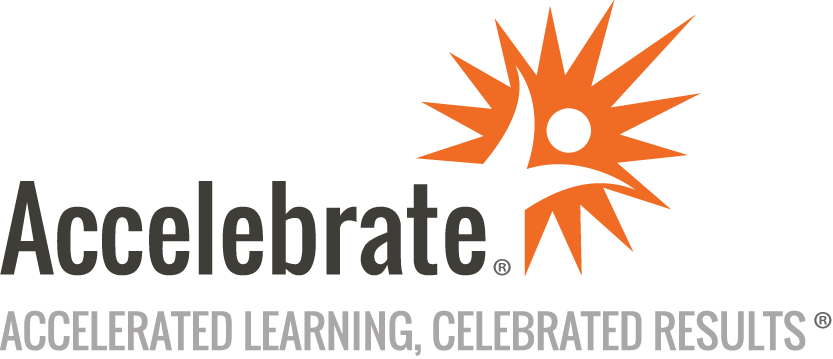 Introduction to Blazor WebAssemblyCourse Number: ASPNC-110
Duration: 3 daysOverviewBlazor WebAssembly is a .NET Core web technology for hosting applications that can run your client-side C# code directly in the browser using WebAssembly.In this Introduction to Blazor WebAssembly training course, attendees learn how to build UI apps leveraging the same component-based patterns popularized by libraries such as Angular and React, but using C# programming. Students learn how to reduce dependence on JavaScript UI libraries and frameworks and utilize JavaScript only when needed, not as the basis of their client-side applications. This course also uses an ASP.NET Core backend.PrerequisitesAll students must have:C# programming experienceHTML, CSS, and JavaScript development experienceMaterialsAll Blazor training students receive comprehensive courseware.Software Needed on Each Student PCWindows 10 or later with at least 8 GB RAMVisual Studio 2019 or later.NET Core 3.1 or later SDKLocalDB or another version of SQL ServerPostman applicationAdditional lab files that Accelebrate providesObjectivesUnderstand the Blazor platformBuild UIs with componentsUtilize data binding and event handlingCompose componentsBuild Blazor pages and configure routingDeploy a Blazor WebAssembly application to productionConsume server data via REST APIsUnit test Blazor appsOutlineIntroduction What is Blazor?Blazor Hosting ModelsWhat is Blazor Server vs. Blazor WebAssembly?What is WebAssembly?Browser CompatibilityWeb Assembly vs. JavaScriptHow does .NET Core / C# run in a web browser?Blazor WebAssembly Application Project TemplateCreate a New ApplicationHosting Blazor WebAssembly with a ASP.NET Core MVC ServerConfigurationDependency InjectionEnvironmentsLoggingHandling ErrorsDebugging WebAssemblyRazor Components and Data Binding What is a Component?Creating a Data ModelBinding the Data Model to the HTMLPassing Arbitrary AttributesHandling EventsManually Trigger State Updates and Re-renderingComposing Razor Components Decompose a Component into Smaller ComponentsOne-Way Data BindingTwo-Way Data BindingPass Data from a Parent Component to a Child Component using ParametersPass Data from a Child Component to a Parent Component using Event CallbacksUse Keys to Optimize PerformanceUse Refs to Access DOM ElementsRazor Component LibrariesRazor Component Design Patterns Parameters are ImmutableLift State UpManaging State in GeneralRazor Component Forms What is the purpose of Form?Collecting Data using a Form, Input, Select and Textarea ElementsExplore Form Element Two-Data BindingBuild Forms with the Blazor Edit Form Razor ComponentExplore the Concept of the Edit ContextUse the Specialized Edit Form Controls Input TextInput TextAreaInput SelectInput NumberInput CheckboxInput DateApplying Validation to the FormDecorating the View Model with Validation AttributesCode Custom Validation AttributesRazor Component Pages What is the Page model?Differences between Razor Pages and Razor ComponentsUsing a Razor Component as a PageExplore the Router ComponentConfiguring Page RoutingRoute to Components from Multiple AssembliesUsing Route ParametersUsing the Query StringApplying Authorization to a Razor Component PageUsing Authorization within the Component TreeUsing Server Data ASP.NET Core MVC Web API What is ASP.NET Core MVC?What is a REST API?What is an API Controller?Injecting the Http ClientExploring the Http ClientCalling a REST API from a Blazor Component using the HttpClientInteracting with JavaScript What is the JavaScript Interop?When is JavaScript needed?Synchronous vs. Asynchronous CallsHow to call a JavaScript function from a ComponentHow to call C# code from JavaScriptCalling Static MethodsCalling Instance MethodsOrganizing JavaScript Code within a Blazor WebAssembly AppExplore JavaScript Ecosystem Client-Side LibrariesNPM & YarnWebpackUseful LibrariesUnit Testing What is Unit Testing?Principles of Unit Testing Defining a UnitSetup/TeardownTesting in IsolationDetermining What to TestCode CoverageTest FrameworksStubs, Mocks and SpiesxUnit What is xUnit?Testing FrameworkFacts vs. TheoryAssertionsIntegration with Visual StudioRazor Components What Should be Tested on a Razor Component?What is bUnit?Using bUnit with xUnitSetup and define components under tests in C# or Razor syntaxVerify outcome using semantic HTML comparerInteract with and inspect componentsTrigger event handlersProvide cascading valuesInject servicesMock IJsRuntimePerform snapshot testingConclusion